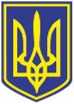 УКРАЇНАЧОРНОМОРСЬКИЙ МІСЬКИЙ ГОЛОВАР О З П О Р Я Д Ж Е Н Н Я     05.12.2023                                                               333Про заходи з нагоди різдвяних свят та Нового 2024 року З  метою належної організації заходів з нагоди різдвяних свят та Нового 2024 року у місті Чорноморську, керуючись ст.42  Закону України «Про місцеве самоврядування в Україні»,	1. Затвердити план заходів з нагоди різдвяних свят та Нового 2024 року (додається).	2. Управлінню освіти (Андрій Ковальов), відділу культури (Юлія Крістанова), відділу молоді та спорту (Євген Черненко), службі у справах дітей (Лілія Гудкова) розробити та забезпечити виконання плану заходів з нагоди різдвяних свят та Нового 2024 року.	3. Фінансовому управлінню Чорноморської міської ради Одеського району Одеської області (Ольга Яковенко) профінансувати головних розпорядників, які задіяні у виконанні плану заходів з нагоди різдвяних свят та Нового 2024 року, в межах загальних асигнувань, затверджених в кошторисах установ.	4.  Усі заходи проводити із суворим дотриманням вимог законодавства та обмежень воєнного стану.	5. Контроль за виконанням розпорядження покласти на заступників міського голови відповідно до розподілу обов’язків.             Міський голова                                                       Василь  ГУЛЯЄВПОГОДЖЕНО:Перший заступник міського голови                                          Ігор  ЛУБКОВСЬКИЙЗаступник міського голови 					Руслан САЇНЧУКЗаступник міського голови                       			Роман ТЄЛІПОВЗаступник міського голови					 Наталя ЯВОЛОВАКеруюча справами                                                                       Наталя  КУШНІРЕНКОНачальник фінансового управління                                          Ольга  ЯКОВЕНКОНачальник управління державної реєстраціїта правового забезпечення	 			          	Дмитро  СКРИПНИЧЕНКОУповноважений з антикорупційної діяльності 		Микола ЧУХЛІБНачальник  загального  відділу                                    		Ірина ТЕМНА	Виконавець: 	начальник відділу з питань внутрішньої політики 					Олена ЛОБОДАРозсилка:Загальний відділ  -  1Відділ  культури –2Відділ торгівлі, побуту і захисту прав споживачів – 1Служба у справах дітей - 1Управління соціальної політики – 1Управління економічного розвитку і торгівлі - 1Управління  освіти – 1Відділ інформаційних технологій та з питань доступу до публічної інформації - 1МУЖКГ -1ВКГіБ – 1Фінансове управління – 1Селищна та сільські адміністрації – 3КУ «ТЦСО» - 1КУ «Муніципальна варта» - 1Відділ поліції № 2 Одеського районного управління поліції № 2 Головного управління національної поліції в Одеській області – 1Відмітка про наявність/не наявність в розпорядженні інформації, передбаченої п. 2 розпорядження міського голови від 08.08.2022 № 228:	                                                                                                             Додаток                                                                                               до розпорядження міського голови                                                                                                     від    05.12.2023          № 333Планзаходів з нагоди різдвяних свят та Нового 2024 року Начальник відділу з питань внутрішньої політики 							Олена ЛОБОДАНачальник відділу взаємодії з правоохоронними органами, органами ДСНС, оборонної роботи Микола МАЛИЙЗаходиТермін проведенняВідповідальніУстановити і декоративно оформити головні новорічні  ялинки у найпростіших укриттях:- центр Культури та мистецтв м. Чорноморська;- виставкова зала Музею образотворчих мистецтв  ім.О.БілогоДо 06.12.23Юлія Крістанова Забезпечити придбання та вручення новорічних подарунків для осіб, що перебувають на обліку КУ «Територіальний центр соціального обслуговування» Чорноморської міської ради Одеського району Одеської області (адресно)06.12.23-  30.12.23Тетяна ПрищепаМарія ПерепечаєваПровести відкриття міської новорічної ялинки та резиденції Святого Миколая  у центрі Культури та мистецтв м. Чорноморська.Здійснити організаційно-технічні заходи щодо проведення привітання міського голови зі святом Святого Миколая та новорічними святами06.12.23Юлія Крістанова  Олена ЛободаЛілія ГудковаЗабезпечити оперативне чергування: КП «МУЖКГ», КП «Зеленгосп», КП «Чорноморськтеплоенерго»,                              КП «Чорноморськводоканал» та рекомендувати ТОВ БФ «Паритетбудінвест», ТОВ «Ілкомсвіт» забезпечити  оперативне чергування під час різдвяних свят та Нового 2024 року    30.12.23 -  14.01.24Руслан СаїнчукОксана КіларСергій АльтВадим ПігасовАнатолій Паншин Євген ІгнатовськийАртем Соболєв Руслан ЩербинаОрганізувати роботу ялинкових базарів на території Чорноморської міської ради Одеського району Одеської області за адресами:- вул. В.Шума, 17-А;- вул. Перемоги (уздовж паркану КП «Чорноморськтеплоенерго»;- проспект Миру, 20 (зліва від п/с «Юність»);- перехрестя проспекту Миру -  вул. Лазурної.Забезпечити щоденне прибирання території 05.12.23 -31.12..23Наталя Гєнчева Микола БілийОксана КіларСергій АльтПровести інформаційно - роз’яснювальну роботу серед населення щодо категоричної заборони використання піротехнічних засобів (феєрверки, петарди, хлопавки, бенгальські вогні тощо)Грудень 2023-січень 2024Микола БілийМикола МалийПетро Канар`янАнастасія Артеменко Олена ЛободаЗабезпечити громадський порядок під час проведення заходів з нагоди  різдвяних свят та Нового 2024 року Грудень 2023-січень 2024Андрій КоротченкоПетро Канар`янЗабезпечити роботу «Пунктів НЕЗЛАМНОСТІ»У разі потребиРуслан СаїнчукМикола МалийСергій АльтАнатолій ПаншинВасиль ХодзинськийЗабезпечити висвітлення  заходів з нагоди різдвяних свят та Нового 2024 року на офіційному вебсайті Чорноморської міської ради Одеського району  Одеської  області та у засобах масової інформації Грудень 2023-січень 2024Анастасія Артеменко Олена ЛободаКерівники засобів масової інформації (за згодою)Керівники виконавчих органів та структурних підрозділів, які задіяні в організації свят